Конспект НОД в средней группе по познавательному развитию. Пожарная безопасность.Цель: формировать понятие о пользе и вреде огня; воспитывать у детей безопасное поведение, быть осторожными с огнем.Задачи:Образовательные: закреплять знания о пожарной безопасности, правила поведения с огнем в быту и в природе, умение правильно вести себя в экстремальной ситуации; познакомить с работой пожарных, пожарной машинойВоспитательные: воспитывать безопасное поведение при обращении с огнем;Развивающие: развивать речь, мышление, внимание.Методы и приёмы.Наглядные: рассматривание иллюстраций, демонстрация мультфильма «Кошкин дом»,Словесные: беседа, творческие задания, словесная игра.Предварительная работа: чтение сказки «Кошкин дом», рассматривание картинок об опасности огня, беседа о вреде и пользе огня.Ход НОД:Рыжий зверь в печи сидит,Рыжий зверь на всех сердит,Он от злости ест дроваЦелый час, а может, два,Ты его рукой не тронь,Искусает всю ладонь. (огонь)Правильно, это огонь. Огонь может быть добрым и приносить пользу человеку и может быть злым, приносить беды и несчастья. В древности очень, очень давно люди не могли добывать огнь. Иногда случалось в природе так, во время непогоды молния могла ударить в дерево и оно горело. И люди грелись возле огня и готовили пищу. Но когда он угасал, люди не могли его добыть, поэтому чтобы сохранить огонь они уголек переносили в пещеру, где нет ветра и дождя. Позднее люди научились добывать огонь путем трения палки о палку или высекать искру из камня. На огне можно приготовить пищу в туристическом походе, растопить печь в доме и согреться, на больших заводах в больших печах обжигают кирпич из которого строят дом, и варят сталь из которой делают железо, а потом и машины, станки, самолеты. Сила огня поднимает в космос ракеты. Солнце это большой раскаленный огненный шар . Его лучики несут на землю тепло и свет. Без солнца не было бы жизни на земле.Послушайте стихотворение про добрый огонь.Нам без доброго огняОбойтись нельзя ни дняОн надежно дружит с нами!Гонит холод, гонит мракОн приветливое пламяПоднимает, будто флаг.Нам огонь хороший нуженЧто ребятам греет ужин,Режет сталь и хлеб печет!И за то ему почет!Огонь может быть не только другом, но и злым врагом, если с ним обращаться не умело и неосторожно. Послушайте стихотворение о злом огне.Злой огонь - огонь пожара,Злой огонь - огонь войны!От безжалостного жараДни темны,Поля черны.Жители земного шара,Граждане любой страныЗлой огоньГасить должны!Огонь если его не остановить может уничтожить поля где растет хлеб, дома людей, леса где живут животные, библиотеки, больницы. И самое главное могут в огне погибнуть люди. Чтобы беды не случилось мы должны осторожно обращаться с огнем, электричеством, газовой плитой. И внимательно присматривать за младшими братишками и сестренками, ведь пожар может возникнуть из-за детской шалости. Послушай стихотворение о злом огне.Самуил Маршак «Пожар».Мать на рынок уходила,Дочке Лене говорила:«Печку, Леночка, не тронь,Жжется, Леночка, огонь!»Только мать сошла с крылечка,Лена села перед печкой.В топку красную глядит,А в печи огонь гудит:«Нынче в печке места мало,Разгуляться негде стало.Маме, Леночка, не верьПриоткрой пошире дверь»Приоткрыла дверцу Лена,Соскочил огонь с полена.Перед печкой выжег пол,Влез по скатерти на стол,Пробежал по стульям с трескомВверх пополз по занавескам,Стены дымом заволок,Лижет пол и потолок…Скажите, что случилось, когда мама ушла? (ответы детей). На помощь тушить пожар всегда выезжают пожарные. Они имеют специальную форму и инструменты.Если вьётся пламя,Дым валит столбом,«01» мы наберём,И пожарных позовемПри пожаре необходимо звонить по номеру «01».А теперь рассмотрите картинки кар и расскажите, чего делать нельзя.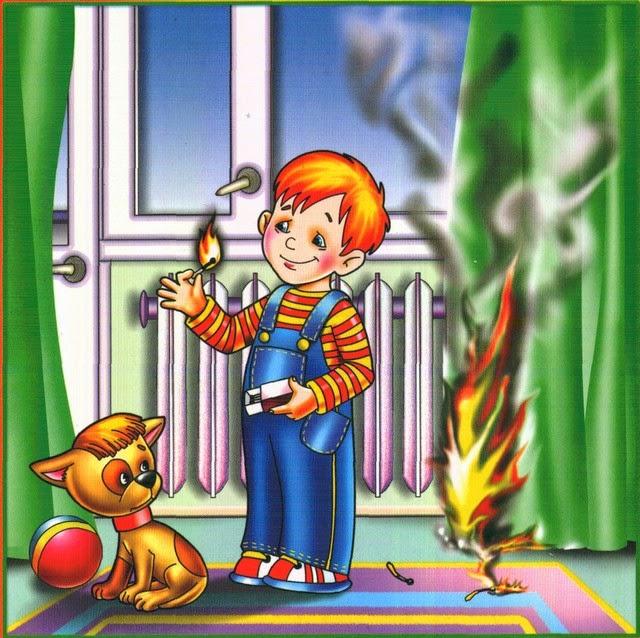 Не играй, дружок, со спичкой!Помни ты, она мала,Но от спички - невеличкиМожет дом сгореть дотла.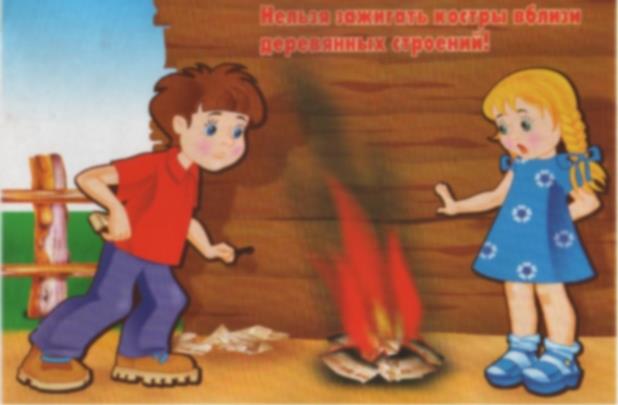 Возле дома и сараяРазжигать костёр не смей!Может быть беда большаяДля построек и людей.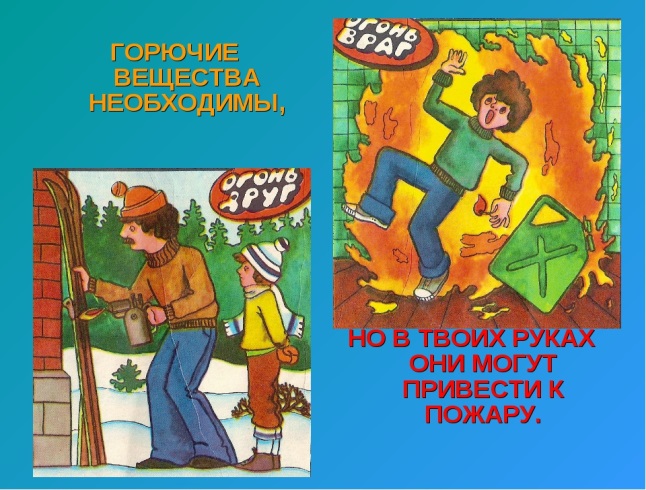 Бензин - может, кто-то со мной не согласен?Не только опасен, он взрывоопасен.Игра «Огонь друг, огонь враг»А теперь отгадайте загадки:Выпал на пол уголёкДеревянный пол зажёг;Не смотри, не жди, не стой,А залей его... (водой )Если младшие сестричкиЗажигают дома спички,Что ты должен предпринять?Сразу спички те ... (отнять)Что бывает, если птичкиЗажигают дома спички? (пожар)Шипит и злится,Воды боится,С языком, а не лает,Без зубов, а кусает. (огонь)Это тёмно-тёмный дом,Сто сестричек жмутся в нём.И любая из сестёрМожет вспыхнуть как костёр. (спичка)Попало наше тестоВ горячее место,Попало - не пропало,Румяной булкой стало.Какое это место?Куда попало тесто? (печь)Молодцы, а теперь я хочу узнать, как вы поступите, если возникнут опасные ситуации.Игра «Это я»Кто из вас завидев дым набирает 0-1 (это я, это я.)Кто из вас бежит с ведром, заливать Кошкин дом? (это я…)Стол и шкаф сгорели разом, кто сушил белье над газом? (дети молчат)Признавайтесь ребятишки, кто берет без спросу спички?Чирк беспечно и на спичке — огонечек аленькийСмотришь — спичка невеличка — а пожар не маленький. (молчат)Кто соседской детворе объясняет во двореЧто игра с огнем недаром завершается пожаром? (это я)Кто поджег траву у дома, подпалил ненужный сор?А сгорел гараж знакомых и строительный забор? (молчат)Кто украдкой в уголке, жег свечу на чердаке,Загорелся старый угол, еле сам живой ушел (молчат)Кто пожарным помогает — правила не нарушаетКто пример для всех ребят? (это я)Вы хорошо разобрались с огнем, но если все- таки случится пожар, что вы будете делать?